                                             ОТДЕЛ ОБРАЗОВАНИЯ           АДМИНИСТРАЦИИ ГОРОДА СЕЛЬЦО БРЯНСКОЙ ОБЛАСТИ__________________________________________________________________	                                              ПРИКАЗ             от «08»  ноября 2022 г.                                                              № 174Об участии в мониторинге объективностиоценивания обучающихся 10-11 классовобщеобразовательных учреждений города Сельцо        Во исполнение приказа департамента образования и науки Брянской области от 07.11.2022 г.   № 1361, в целях повышения объективности оценивания обучающихся 10-11 классов общеобразовательных учреждений города Сельцо   ПРИКАЗЫВАЮ:Директорам МБОУ СОШ № 1,2,3,4,5 (и.о. директора Зайцевой О.Ю., Мазаевой Л.В., Кузнецовой Н.Ф., Гороховой Л.Я., Дугушкиной В.А.): 1.1. Принять участие в мониторинговых исследованиях, направленных на сопровождение претендентов на получение аттестатов с отличием и медали «За особые успехи в учении» и повышение объективности оценивания их учебной деятельности:- в ноябре 2022 года (сбор статистической информации о претендентах);- в феврале-марте 2023 года (сбор документов о результативности обучения претендентов, собеседование в департаменте образования и науки Брянской области);- в мае-июне 2023 года (сбор информации о выпускника, завершивших освоение программ среднего общего образования и получивших аттестат с отличием, анализ итогов проведенной работы).1.2. Обеспечить своевременное предоставление в отдел образования сведений в рамках проведения мониторинга и индивидуальное методическое сопровождение претендентов на получение аттестата с отличием.Контроль за исполнением настоящего приказа оставляю за собой.   И.о. начальника   отдела образования           Л.В. Великая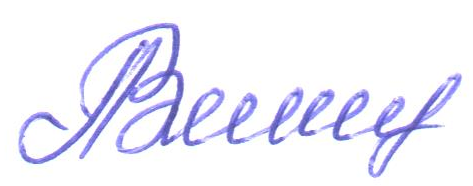 